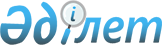 О назначении Искакова К. Д. акимом Кызылординской областиУказ Президента Республики Казахстан от 28 июня 2019 года № 39
      Назначить Искакова Куанышбека Досмаиловича акимом Кызылординской области.  
					© 2012. РГП на ПХВ «Институт законодательства и правовой информации Республики Казахстан» Министерства юстиции Республики Казахстан
				
      Президент       
Республики Казахстан

К. Токаев   
